Филиал Федерального бюджетного учреждения здравоохранения «Центр гигиены и эпидемиологии в Алтайском крае в городе Бийске, Бийском, Ельцовском, Зональном, Красногорском, Солтонском, Целинном районах»г. Бийск - 2022Гепатит – виды и пути заражения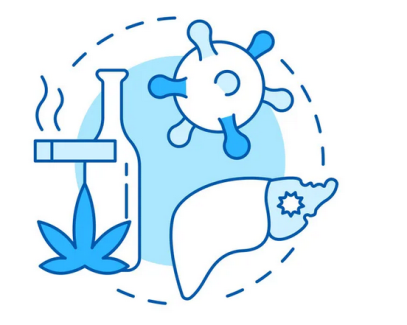 Гепатит — это общее название группы заболеваний, связанных с воспалением печени. Они отличаются природой возникновения, характером течения, возможными осложнениями. Одни проходят легко и бесследно, другие оборачиваются угрозой жизни. Виды гепатитаГепатит бывает вирусный и невирусный. Гастроэнтерология выделяет пять микроорганизмов, которые вызывают воспаление печени у человека.Чаще воспалительный процесс в печени объясняется причинами вирусного характера. Спровоцировать его также могут злоупотребление алкоголем, накопление жира в гепатоцитах.Острый гепатит: фазы и симптомыЗаболевание в острой форме включает несколько стадий. От появления первых симптомов до полного выздоровления проходит от одного до двух месяцев. Классический инфекционный гепатит имеет четыре фазы:Инкубационный период. Микроорганизм распространяется по организму, активно размножается. Симптомы отсутствуют. Продолжительность зависит от возбудителя.Продромальный период. Характерные симптомы — боль в правом боку, тошнота со рвотой, потеря веса. При гепатите B возможна крапивница, занимает до 10 дней.Желтушная фаза. Главный признак — желтуха (характерный окрас кожи и слизистых под действием высокого билирубина). Также темнеет моча, увеличивается в размерах печень, а в каждом пятом случае — и селезенка. Максимальная продолжительность — две недели.Восстановление. Полностью все симптомы исчезают за две-четыре недели.В большинстве случаев признаки ослабевают спонтанно. Аппетит нормализуется уже на желтушной фазе. Последняя часто отсутствует при гепатитах A и С.Хронический гепатитПереход в хроническую форму возможен не всегда и зависит от причины болезни. Для вирусов A и E это исключено. Вирус D вообще неактивен: для размножения ему нужен вирус B. Следовательно, остаются только B и C. Если воспаление с инфекцией не связано, вероятность хронизации достаточно высока. Хронический гепатит вызывают перенесенные в острой форме:ВГВ;ВГС;алкогольное воспаление печени;неалкогольная жировая болезнь печени.Также гастроэнтерология рассматривает в качестве причины хронического заболевания аутоиммунные факторы. В этом случае гепатоциты повреждаются под действием иммунной системы. Менее распространенными причинами являются повреждение желчных протоков, целиакия (непереносимость глютена), патологическое накопление железа в тканях.ВидТип вирусаПути зараженияИнкубационный периодA (ВГА)Одноцепочный РНК-пикорнавирусЭнтерально (при плохой гигиене)15-45 днейB (ВГВ)ДНК-вирусПарентерально (через кровь, половым путем, от матери к ребенку)От 40 дней до полугодаC (ВГС)Одноцепочечный РНК-флавивирусТолько через кровьОт 20 дней до 4 месяцевDДефектный РНК-вирусПарентерально (через кровь и биологические жидкости)1-6 месяцевE4 вида РНК-вирусовЭнтерально (от человека к человеку или через воду)От 14 дней до 2 месяцев